Temat; Goryl Gutek.Data:2.06.2020r.Przygotowanie do nauki czytania i pisania.Opowiedz , co przydarzyło się  w przedszkolu Trampolinkowi  i Gai.Odczytaj samodzielnie lub z pomocą dialogi ,które  mówią  Trampolinek, Gaja i Pani.Przyjrzyj się literce g, G drukowanej i pisanej.Ułóż z białych kartoników model wyrazów: Gutek, Gaja, goryl.Ułóż z kartoników  czerwonych ( samogłoski) i niebieskich ( spółgłoski) wyrazy : goryl, Gutek, Gaja.Podaj wyrazy , w których znajduje się głoska g.Ułóż wyrazy z liter; goryl, Gaja, Gutek.Narysuj kształt liter g, G na plecach mamy lub taty, na dywanie lub podłodze, w powietrzu, na  swojej dłoni.Wykonaj ćwiczenia  2, 3 w karcie pracy 5 s.40-41.Litery do wycięcia i ułożenia wyrazów.Zabawy ruchowe.Zbuduj i pokonaj tor przeszkód.Ustawiamy  3 pachołki( butelki plastikowe). Przejdź na czworakach pomiędzy pachołkami (butelkami) bez potrącania ich.Ułóż 4 poduszki lub maskotki na podłodze jedną za drugą w odpowiednim odstępie. Usiądź i  podeprzyj się z tyłu rękami i  w ten sposób w pozycji podporu tyłem poruszaj się między maskotkami lub poduszkami , gdy dojdziesz do ostatniej maskotki lub poduszki chwyć ją rękami wyprostuj się i unieś poduszkę lub maskotkę wysoko nad głowąSkocz z miejsca bezpiecznie , jak najdalej  przed siebie.Połóż się na podłodze na brzuchu odpychając się stopami tak , aby  przemieścić się   do miejsca wyznaczonego wcześniej.Rozłóż linę , skakankę lub przyklej taśmę i połóż sobie na głowę maskotkę lub woreczek . Postaraj się przejść po linie , skakance , taśmie , zachowując prostą postawę ciała i tak aby przedmiot nie spadł z głowy.Rzucaj siedząc woreczkiem lub maskotką do pudełka , pojemnika , miski , staraj się wykonać jak najwięcej celnych rzutów.Rozłóż poduszki, maskotki jedną za drugą i staraj się przejść tak po nich żeby nie spaść.Weź chusteczkę i siądź na podłodze , połóż stopy na podłodze i postaraj się zwijać chusteczkę palcami stóp , raz prawej, raz lewejStań na palcach , ręce z chusteczką unieś wysoko w górę , wdychaj powietrze nosem , opadaj na pięty opuszczając ręce- wydychaj powietrze ustami.Zadania popołudniowe.Zabawa „ Co lubią dzieci”. Rodzic wypowiada zdanie , a dziecko wykonuje zadania.- podskocz jeśli lubisz lody- zaklaszcz jeśli masz zwierzątko- tupnij jeśli lubisz oglądać bajki-pokiwaj głową jeśli lubisz czytaćWykonaj obrazek techniką orgiamiPobaw się w swoje ulubione zabawy.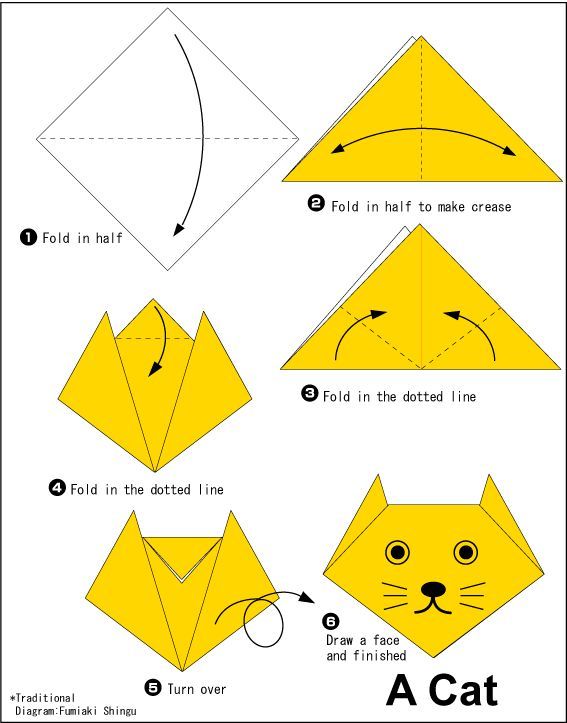    g   o   r   y   l   G   u   t   e   k   G    a    j    a